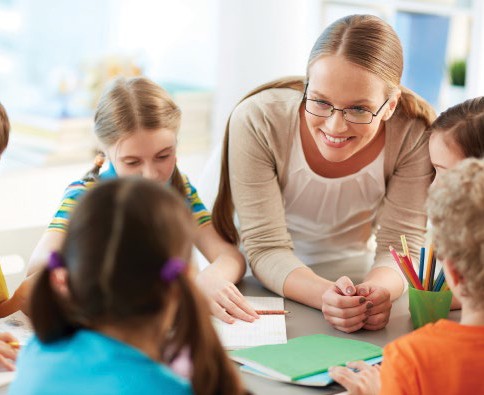 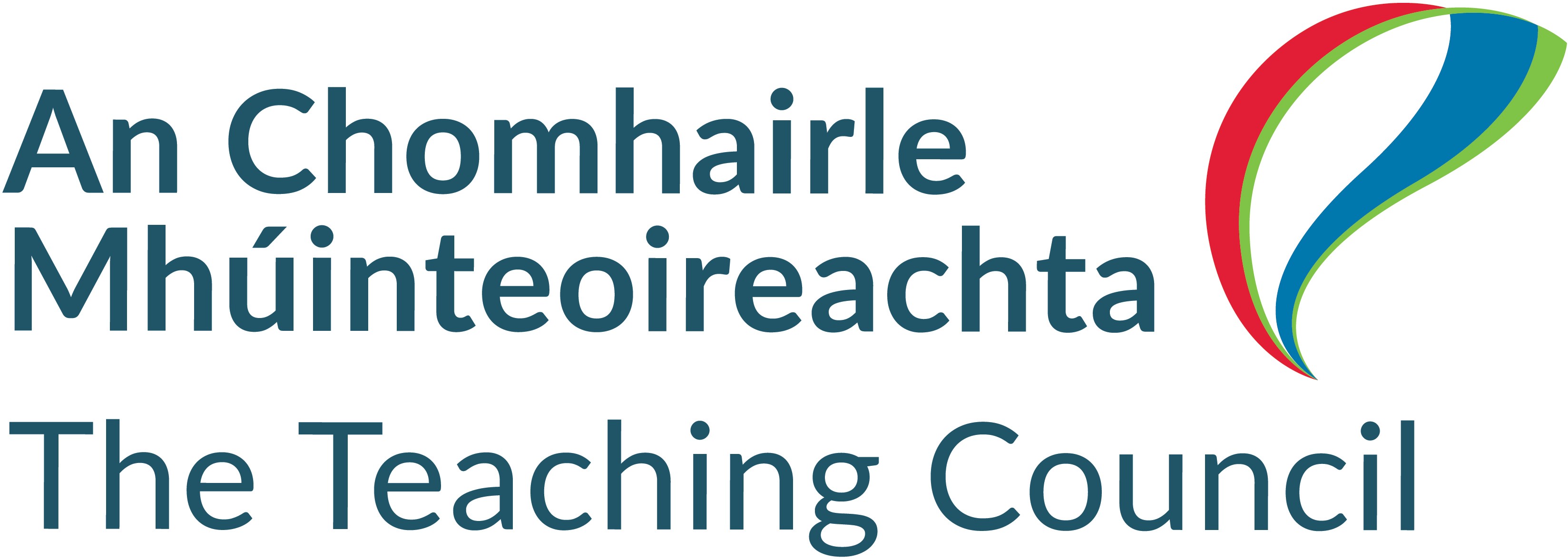 An Cód Iompair Ghairmiúil do Mhúinteoirí2ra hEagrán Nuashonraithe 2016An Cód Iompair Ghairmiúil do Mhúinteoirí arna fhoilsiú ag an gComhairle Mhúinteoireachta de réir alt 7(2)(b) de na hAchtanna um Chomhairle Mhúinteoireachta, 2001-2015Arna fhoilsiú ag an gComhairle Mhúinteoireachta, Iúil 2016InnéacsBrollachIs í an Chomhairle Mhúinteoireachta an comhlacht caighdeán gairmiúil don mhúinteoireacht. An ról atá ag an gComhairle Mhúinteoireachta ná gairm na múinteoireachta a chur chun cinn agus a rialáil. Cuimsíonn sé seo caighdeáin ghairmiúla a bhunú agus a chur chun cinn agus tacaíocht a thabhairt d’fhoghlaim mhúinteoirí. Nuair a bunaíodh í in 2006 ba gharsprioc é seo ó thaobh fhorbairt na múinteoireachta mar ghairm in Éirinn, agus bhí líon mór daoine a raibh baint acu le cúrsaí oideachais in Éirinn le roinnt mhaith blianta anuas i bhfách leis.Tharla sé seo freisin i gcúlra ina raibh treochtaí níos forleithne i gcaighdeáin ghairmiúla le tabhairt faoi deara go déanach sna 1990idí agus go luath sa chéad seo.  Bunaíodh comhairlí múinteoireachta sa tréimhse seo i dtíortha éagsúla ar fud an domhain, agus sainchúram orthu den chineál céanna is atá ar an gComhairle Mhúinteoireachta anseo in Éirinn. Is é atá i gceist le caighdeáin ghairmiúla, seachas cur chuige rialála amháin, ná an scéal iomlán maidir le cúrsaí teagaisc agus foghlama.Léiríonn obair na Comhairle le 10 mbliana anuas cé chomh tábhachtach agus atá an dé-shainordú atá aici ó thaobh  tacaíocht a thabhairt don chleachtas gairmiúil ar bhealach iomlánaíoch agus inbhuanaithe. Múineann múinteoirí ionas gur féidir le daoine eile foghlaim. Ach aithníonn an Cód chomh maith gur foghlaimeoirí iad na múinteoirí freisin, agus ní mór tacaíocht agus aitheantas a thabhairt do do riachtanais foghlama.Tá ríthbhábhacht leis an teagasc agus an fhoghlaim le dul chun cinn sóisialta agus eacnamaíoch a dhéanamh. Tríd an ngairm seo a roghnú atá i mbun na próisis seo a threorú, tá tú ag glacadh le freagracht mhór leis an bhfoghlaim a threorú do na foghlaimeoirí uile atá faoi do chúram.Sa Tuarascáil Athbhreithnithe Idirnáisiúnta um Oideachas Tosaigh Múinteoirí de chuid Sahlberg (2012) tugadh faoi  deara go raibh an t-ádh geal ar Éirinn maidir le caighdeán na ndaoine a bhí ag iarraidh dul isteach sa ghairm. I ndeireadh na dála, comhsprioc atá ar fud an phobail oideachais uile ná nach mór a chinntiú go mbíonn an deis is fearr ag na hiontrálaithe nua i ngairm na múinteoireachta agus tús á chur acu lena ngairmeacha beatha, agus go leanann an mhúinteoireacht in Éirinn ag mealladh agus ag coimeád múinteoirí atá ar ardchaighdeán.Feidhmíonn an Chomhairle ar an mbunús go bhfuil an abhcóideacht agus an rialúchán spleách ar a chéile.  Leagtar amach na caighdeáin sa Chód Iompair Ghairmiúil seo ar chóir do mhúinteoirí a chomhlíonadh céim dá ngairm bheatha.  Déantar cur síos ann freisin ar fhís i dtaobh an mhéid ba chóir a bheith i gceist leis an dea-mhúinteoireacht. Leis an dá fheidhm seo, léirítear dé-shainordú an chomhlachta caighdeán gairmiúil do ghairm na múinteoireachta.Sa lá atá inniu ann, tá níos mó ná 90,000 múinteoir cláraithe in Éirinn, atá ag freastal ar oideachais ar na leibhéil  bhunoideachais, iar-bhunoideachais agus bhreisoideachais. I ngeall go bhfuil beagnach 4,000 scoil ina bhfuil cóir a bheith milliún dalta/mac léinn, téann an méid a chuireann gairm na múinteoireachta go mór i gcion ar an tsochaí. Agus nós seirbhíse ann in Éirinn atá bunaithe le fada, baineann an ghairm tairbhe as go leor muiníne agus iontaoibhe a bheith ag an bpobal, mar a thugtar faoi deara go soiléir i dtaighde a rinne an Chomhairle Mhúinteoireachta agus eagraíochtaí eile.I measc na bhforbairtí iomadúla tábhachtacha ar cuireadh tús leo le blianta beaga anuas leis an múinteoireacht a neartú agus le bheith mar bhonn agus mar thaca fúithi in Éirinn glacadh leis an gCód Iompair Ghairmiúil do Mhúinteoirí in 2007. Rinneadh é seo i gcomhréir le hAlt 7(2)(b) den Acht um Chomhairle Mhúinteoireachta 2001 a dhéanann foráil go ndéanfaidh an Chomhairle “cóid iompair ghairmiúil do mhúinteoirí a bhunú, a fhoilsiú, a athbhreithniú agus a  chothabháil, ina mbeidh caighdeáin mhúinteoireachta, eolais, oilteachta agus inniúlachta i gceist”.Cheadaigh an Chomhairle Mhúinteoireachta an 2ra heagrán den Chód Iompair Ghairmiúil do Mhúinteoirí in 2012 tar éis próiseas comhairliúcháin forleathan. Cuirtear san áireamh sa 2ra heagrán nuashonraithe seo anois leasuithe a rinneadh le déanaí ar na hailt maidir le hOiriúnacht chun Múineadh (Cuid 5) de na hAchtanna um Chomhairle Mhúinteoireachta 2001-2015.Tá an Chomhairle Mhúinteoireachta tiomanta lena chinntiú go ndéantar an Cód Iompair Ghairmiúil do Mhúinteoirí a chur chun cinn agus a chomhlíonadh le muinín agus iontaoibh an phobail a chothú i ngairm na múinteoireachta.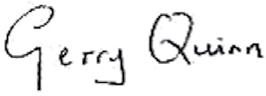 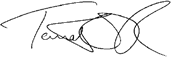 Gerry Quinn	Tomás Ó RuaircCathaoirleach	StiúrthóirIúil 2016GluaisDalta/Mac LéinnBaineann an Cód le múinteoirí cláraithe ar leibhéil an bhunoideachais agus an iar-bhunoideachais mar aon le hearnáil an bhreisoideachais.  Baineann an téarma “dalta/mac léinn” le foghlaimeoirí ar leibhéil an bhunoideachais, an iar-bhunoideachais agus an bhreisoideachais.TuismitheoirBaineann an téarma “tuismitheoir” le tuismitheoirí agus le caomhnóirí dlíthiúla.MúinteoirBaineann an téarma “múinteoir” le múinteoir atá cláraithe leis an gComhairle Mhúinteoireachta.Drochfheidhmíocht GhairmiúilTeip ar na caighdeáin inniúlachta a bheith comhlíonta ag an múinteoir cláraithe (cibé acu má bhaineann siad le heolas, scileanna nó eolas agus scil, nó an dá cheann, a chur i ngníomh) a mbeadh súil réasúnta leis a bheith ag múinteoir cláraithe.1Mí-Iompar GairmiúilIompar náireach nó mí-ionraic le linn ghairm an mhúinteora chláraithe, nó aon ní eile seachas sin le linn ghairm an mhúinteora más rud é go bhfuil an t-iompar chomh tromchúiseach sin go bhféadfaí míchlú a tharraingt ar ghairm na múinteoireachta.2Tugtar sainmhíniú ar dhrochfheidhmíocht ghairmiúil in alt 2 den Acht um Chomhairle Múinteoireachta (Leasú) 2015.Tagann an sainmhíniú ar mhí-iompar gairmiúil as cásdlí sa réimse maidir le rialú gairmiúil.RéamhráTá cuntas teiste mór le rá seirbhíse ag gairm na múinteoireachta in Éirinn. Déanann an Cód Iompair Ghairmiúil do Mhúinteoirí seo na luachanna agus na caighdeáin, a bhfuil taithí fhada ag daltaí/mic léinn atá páirteach sa chóras oideachais orthu, a athdhearbhú agus a léiriú go follasach.Cuspóir an ChóidBaineann an Cód Iompair Ghairmiúil do Mhúinteoirí le gach múinteoir cláraithe.  Tá trí fheidhm aige:Is treoir é do mhúinteoirí fad a dhéanann siad iarracht dualgais a ngairme sa mhúinteoireacht a chomhlíonadh ar shlí eiticiúil, mheasúil agus onóir agus dínit ghairm na múinteoireachta a chothú. Is féidir leis an bpobal oideachais agus an pobal i gcoitinne é a úsáid chun chun an tuiscint agus na hionchais atá acu maidir le gairm na múinteoireachta in Éirinn a chur in iúl.Tá údarás tábhachtach dlí ag baint leis agus baineann an Chomhairle úsáid as mar phointe tagartha agus a feidhmeanna imscrúdaithe agus araíonachta á gcomhlíonadh aici faoi Chuid 5 de na hAchtanna um Chomhairle Múinteoireachta, 2001-2015, ina ndéileáiltear le hoiriúnacht chun múineadh.Leanfaidh nósanna imeachta reatha lena gcomhaontaítear go náisiúnta chun déileáil le deacrachtaí agus gearáin ar leibhéal scoile a oibriú. Creideann an Chomhairle, i bhformhór na gcásanna, gurb é seo an cur chuige is fearr ó thaobh fadhbanna a réiteach fad a thagann siad chun cinn ó lá go lá sa chóras oideachais.Ní féidir ach gearáin atá tromchúiseach a bhaineann le múinteoirí cláraithe a chur ar aghaidh le haghaidh fiosrúcháin.  Le haghaidh tuilleadh eolais maidir leis na cúinsí inar féidir gearán a dhéanamh, féach Leathanach 9.Struchtúr an ChóidAgus aird ar na trí fheidhm thuasluaite, tosaíonn an Cód tríd an mbunús eiticiúil a leagan amach do ghairm na múinteoireachta. Déantar é seo a chuimsiú sna luachanna maidir le Meas, Cúram, Macántacht agus Muinín atá le sonrú tríd an gCód uile. Tá na croíluachanna seo mar bhonn agus mar thaca ag obair an mhúinteora agus é nó í ag tabhairt faoina g(h)airm a chleachtadh.Déantar cur síos sa Chód ansin ar na caighdeáin atá mar chroílár an chleachtaidh mhúinteoireachta agus a mbítear ag súil leo go mbainfidh mhúinteoirí cláraithe amach. Aithnítear sna caighdeáin freagrachtaí gairmiúla na múinteoirí agus déantar iad a leagan amach i bhfoirm ráiteas faoi shé cheannteideal éagsúla: luachanna agus caidreamh; macántacht; iompar; cleachtas; forbairt ghairmiúil; comhghleacaíocht agus comhoibriú. Tugann na caighdeáin léiriú ar chastacht agus ar éagsúlacht na múinteoireachta agus tugann siad treoir maidir le breithiúnas agus cleachtas gairmiúil.Comhthéacs Tagann an Cód le Beartas na Comhairle maidir leis an  Leanúntas in Oideachas Múinteoirí, ina mbreathnaítear ar an múinteoir mar chleachtóir machnamhach a bhfuil sé mar phríomhról acu oideachas a chur ar dhaoine. Breathnaítear freisin ann ar mhúinteoirí mar bhaill de phobail foghlama gairmiúla agus tacaítear ann le ról a bheith ag an ngairm maidir le tacú le múinteoirí faoi oiliúint agus le múinteoirí nuacháilithe. Rinneadh an Cód a fhorbairt freisin i gcomhthéacs ról na Comhairle amach anseo i ndáil leis an bhforbairt ghairmiúil leanúnach.3Agus an Cód á ghlacadh agus á chur chun cinn, tá an Chomhairle san airdeall go háirithe faoin gcomhthéacs níos leithne ina dtarlaíonn an teagasc.Tá an Chomhairle aireach ar chearta daltaí/mac léinn, lena n-áirítear an ceart atá acu a dtuairimí a nochtadh i ndáil le cúrsaí a bhaineann leo.Tá an Chomhairle aireach freisin ar chearta tuismitheoirí agus ar chearta múinteoirí mar aon leis na freagrachtaí a thagann leis na cearta sin. Tá forbairt tagtha ar shineirgíocht luachmhar idir tuismitheoirí agus múinteoirí agus tá féidearthacht mhór ann go mbeidh sé seo mar thairbhe do dhaltaí/mhic léinn agus dá gcuid oideachais.Agus é seo á fhoilsiú, tá an Chomhairle Mhúinteoireachta tiomanta do chreat agus treoirlínte náisiúnta don FGL a fhorbairt i gcomhairle leis na páirtithe leasmhara ábhartha.Tuigeann an Chomhairle luach sibhialta agus sóisialta an oideachais agus an tionchar ollmhór a d’imir gairm na múinteoireachta ar fhorbairt shóisialta, chultúrtha agus eacnamaíochta na hÉireann le blianta fada anuas. Tuigtear freisin an príomhról atá ag oideachasóirí múinteoirí maidir le cáilíocht na múinteoireachta a chinntiú. Creidtear gur fiú don Stát agus don phobal aird a thabhairt ar chúrsaí oideachais, ar ghairm na múinteoireachta agus phróiseas oiliúna na múinteoirí, agus tacaíocht ghníomhach a chur ar fáil dóibh. Tá an Chomhairle tuisceanach freisin ar an iliomad tosca nach bhfuil faoi smacht ag múinteoirí a mbíonn tionchar acu ar a gcuid oibre, lena n-áirítear na nithe seo a leanas:rannpháirtíocht na dtuismitheoirí agus an phobail i  gcoitinnetiomantas agus rannpháirtíocht na ndaltaí/mac léinnan fháil a bheith ar acmhainní agus ar thacaíochtaídeiseanna d’fhorbairt ghairmiúil múinteoirían luas ar a bhfuil athruithe tagtha ar chúrsaí  oideachais an luas ar a bhfuil athruithe tagtha ar an reachtaíochttosca eacnamaíochta agus sóisialta.Creideann an Chomhairle go gcuireann an Cód Iompair  Ghairmiúil do Mhúinteoirí bunús eiticiúil ar fáil mar aon le caighdeáin fhollasacha iompair a gcaithfear cloí leo i gcónaí, agus an comhthéacs níos leithne mar atá thuasluaithe á gcur san áireamh.Mar fhocal scoir, cuimsítear sa Chód Iompair Ghairmiúil do Mhúinteoirí an eitic bhunúsach a chuireann bonn faoi obair mhúinteoirí. Tá cur síos ar na croíluachanna agus ar na caighdeáin ghairmiúla a nglacann múinteoirí leo i dtéarmaí inar féidir le hoideachasóirí agus gach duine eile a bhfuil spéis acu i gcúrsaí oideachais teacht orthu. Ós rud é go mbíonn tionchar ag an gcóras oideachais ar gach teaghlach sa tír nach mór, agus toisc go dtéann sé i bhfeidhm chomh mór sin ar an oiread sin daoine, tá sé ríthábhachtach go mbeadh córas luachanna agus caighdeáin ghairmiúla ghairm na múinteoireachta soiléir agus sothuigthe.Creideann an Chomhairle Mhúinteoireachta nuair a ghlactar leis an gCód Iompair Ghairmiúil do Mhúinteoirí seo go ndéanfar iontaoibh agus muinín na sochaí as múinteoirí a shaibhriú agus a dhoimhniú.Caighdeáin Mhúinteoireachta, Eolais, Oilteachta, Inniúlachta agus Iompair Is é ról an mhúinteora oideachas a chur ar dhaoine. Tá na luachanna eiticiúla seo a leanas mar bhunchloch na gcaighdeán múinteoireachta, an eolais, na hoilteachta, na hinniúlachta agus an iompair mar atá leagtha amach sa Chód seo.MEASTacaíonn múinteoirí le dínit an duine agus cothaíonn siad comhionannas agus forbairt mhothúchánach agus chognaíoch. Ina gcleachtadh gairmiúil, léiríonn múinteoirí meas ar luachanna spioradálta agus cultúrtha, ar an ilchineálacht, ar an gceartas sóisialta, ar shaoirse, ar an daonlathas agus ar an timpeallacht.CÚRAM Spreagtar cleachtas múinteoirí de bharr shárleas na ndaltaí/mac léinn atá faoina gcúram.  Léiríonn múinteoirí é seo trí thionchar dearfach a imirt, trína mbreithiúnas gairmiúil agus trína gcleachtas ionbháúil.Is é ról an mhúinteora oideachas a chur ar dhaoineMACÁNTACHTBíonn ionracas, iontaofacht agus gníomhú morálta mar chodanna dílse den mhacántacht. Léiríonn múinteoirí macántacht trína dtiomantas dá ngairm, agus trína bhfreagrachtaí agus a ngníomhaíochtaí gairmiúla.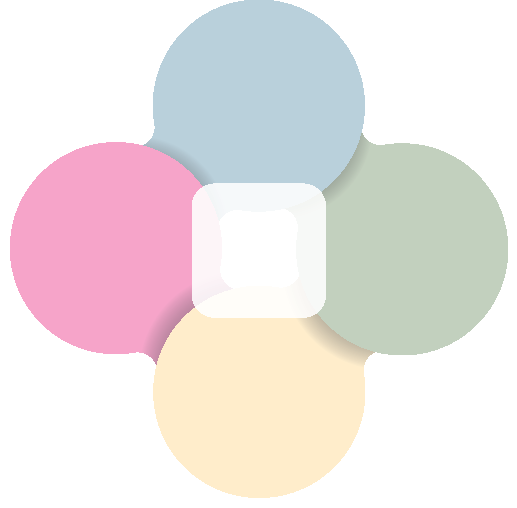 IONTAOIBHBíonn an caidreamh idir na múinteoirí daltaí/mic léinn, comhghleacaithe, tuismitheoirí/caomhnóirí, bainistíocht scoileanna agus  an pobal bunaithe ar iontaoibh. Bíonn cothroime, oscailteacht agus ionracas mar chodanna dílse den iontaoibh.Thar ceann ghairm na múinteoireachta, leagann an Chomhairle Mhúinteoireachta na caighdeáin seo a leanas amach a bhaineann le gach múinteoir cláraithe, is cuma faoin bpost atá acu.Luachanna Gairmiúla agus Caidreamh GairmiúilBa chóir do mhúinteoirí:a bheith comhbhách, cothrom agus tiomanta do shárleas na ndaltaí/mac léinn faoina gcúram, agus ba chóir dóibh tabhairt faoi iarracht agus rath a ghríosú, a spreagadh agus a cheiliúradh aitheantas agus meas a thabhairt d’uathúlacht, indibhidiúlacht agus sainriachtanais daltaí/mhac léinn agus a bhforbairt iomlánaíoch a chur chun cinna bheith tiomanta don chomhionannas agus don chuimsiú agus do mheas a léiriú agus freastal ar an ilchineálacht lena n-áirítear na difríochtaí sin a thagann chun cinn mar gheall ar inscne, stádas  sibhialta, stádas teaghlaigh, gnéaschlaonadh,  creideamh, aois, míchumas, cine, eitneachas, ballraíocht de phobal na dTaistealaithe agus stádas eacnamaíoch, agus aon chúinsí breise mar a mbeadh tagairt déanta dóibh sa reachtaíocht comhionannais sa todhchaí.tabhairt faoi chaidreamh dearfach a fhorbairt le daltaí/mic léinn, le comhghleacaithe, le tuismitheoirí, le bainistíocht scoileanna agus le daoine eile i bpobal na scoile, ar caidreamh iad a mbíonn an mhacántacht ghairmiúil agus breithiúnas gairmiúil mar shaintréithe acuobair a dhéanamh chun cultúr comhiontaoibh agus comh-mheasa a bhunú agus a chothú ina scoileanna.Macántacht GhairmiúilBa chóir do mhúinteoirí:gníomhú go hionraic agus go macánta i ngach gné dá gcuid oibremeas a léiriú ar phríobháideachas daoine eile agus ar rúndacht an eolais a fhaigheann siad le linn cleachtas gairmiúil, ach amháin más gá an t-eolas sin a nochtadh i bhfianaise riachtanais dhlíthiúil nó má bhíonn ábhar imní dlisteanach ann faoi fholláine dhuineiad féin, a stádas gairmiúil, a gcáilíochtaí agus a dtaithí a chur i láthair go hionraica n-ainm(neacha) a úsáid mar atá leagtha amach i gClár na Múinteoirí agus iad i mbun a ndualgas gairmiúilcoimhlint a sheachaint idir a gcúraimí gairmiúla agus a ngnóthaí pearsanta a bhféadfaí a rá go réasúnta go mbeadh tionchar diúltach ag a leithéid ar dhaltaí/mhic léinn.Iompar GairmiúilBa chóir do mhúinteoirí:seasamh le cáil agus le stádas na gairmetabhairt faoi gach céim réasúnta maidir le cúram daltaí/mac léinn atá faoina maoirseacht, chun a sábháilteacht agus a leas a chinntiúoibriú laistigh den chreat reachtaíochta agus rialachán ábharthacloí le beartais, nósanna imeachta agus treoirlínte lena gcomhaontaítear go náisiúnta agus ar leibhéal na scoile a bhfuil mar aidhm acu oideachas agus leas na ndaltaí/mac léinn, chomh maith le cosaint leanaí, a chur chun cinntuairisciú a dhéanamh, más cuí, ar eachtraí nó ar chúrsaí a théann i bhfeidhm ar leas daltaí/mac léinncumarsáid éifeachtach a dhéanamh le daltaí/mic léinn, comhghleacaithe, tuismitheoirí, bainistíocht scoileanna agus le daoine eile i bpobal na scoile ar bhealach gairmiúil,  comhoibríoch agus tacúil, agus atá bunaithe ar iontaoibh agus measa chinntiú go ndéantar cumarsáid iomchuí le daltaí/ mic léinn, comhghleacaithe, tuismitheoirí, bainistíocht scoileanna agus daoine eile faoi mar is cuí, cumarsáid san áireamh trí na meáin leictreonacha, ar nós ríomhphoist, teachtaireachtaí téacs a chur agus láithreáin líonraithe shóisialtaa chinntiú nach ndéanann siad ábhair mhíchuí/íomhánna míchuí i bhfoirm leictreonach ná i bhformáid eile a rochtain, a íoslódáil ná a bheith ina seilbh acu go feasach agus iad i mbun gníomhaíochtaí scoilea chinntiú nach ndéanann siad ábhair mhíchuí/íomhánna neamhdhleathacha i bhfoirm leictreonach ná i bhformáid eile a rochtain, a íoslódáil ná a bheith ina seilbh acu go feasacha chinntiú nach mbíonn siad ag cleachtadh agus iad faoi thionchar aon substainte a chuireann isteach ar a n-oiriúnacht chun múineadh.Cleachtadh GairmiúilBa chóir do mhúinteoirí:ardchaighdeáin a chothabháil sa chleachtas maidir le foghlaim daltaí/mac léinn, pleanáil, monatóireacht, measúnú, tuairisciú agus aiseolas a sholátharleas a bhaint as a gcuid eolais agus a dtaithí chun forbairt iomlánaíoch daltaí/mac léinn a éascú ionchais shoiléire, dhúshlánacha agus inbhainte amach do dhaltaí/mhic léinn a leagan amach agus a chur in iúl go soiléirtimpeallacht a chruthú inar féidir le daltaí/mic léinn a bheith ina rannpháirtithe gníomhacha sa phróiseas foghlama agus inar féidir leo scileanna foghlama ar feadh an tsaoil a fhorbairtstraitéisí teagaisc, foghlama agus measúnaithe a fhorbairt a thacaíonn leis an bhfoghlaim idirdhealaitheach ar bhealach a léiríonn meas ar dhínit gach uile dhalta/mhic léinnbonn eolais a chur faoina mbreithiúnas agus cleachtas gairmiúil trí dhul i ngleic le forbairt na ndaltaí/mac léinn, an teoiric foghlama, an oideolaíocht, forbairt an churaclaim, an  cleachtas eiticiúil, an polasaí agus reachtaíocht oideachasúil agus trí mhachnamh a dhéanamh ar na hábhair sini gcomhthéacs comh-mheasúil, a bheith oscailte agus freagrúil d’aiseolas cuiditheach maidir lena gcleachtas agus, más gá, an tacaíocht, comhairle agus treoir chuí a lorggníomhú ar mhaithe le sárleas na ndaltaí/ mac léinn.Forbairt GhairmiúilBa chóir do mhúinteoirí:freagracht phearsanta a ghlacadh as cáilíocht a gcleachtais ghairmiúil a chothabháil agus a fheabhsú trí na nithe seo a leanas a dhéanamh:a n-eolas gairmiúil agus a dtuiscint ghairmiúil a chothabháil lena chinntiú go bhfuil sé suas chun dátamachnamh agus meastóireacht chriticiúil a dhéanamh ar a gcleachtas gairmiúil, i gcomhthéacs an bhoinn eolais ghairmiúil atá acudeiseanna a thapú chun forbairt ghairmiúil a dhéanamh le linn a dtréimhse sa ghairm.Comhghleacaíocht agus Comhoibriú Gairmiúil  Ba chóir do mhúinteoirí:oibriú i gcomhpháirt lena gcomh-mhúinteoirí agus le múinteoirí faoi oiliúint ar mhaithe leis an dea-chleachtas a roinnt, a fhorbairt agus le tacaíocht a thabhairt dó, mar aon le heispéiris oideachasúla ar an gcaighdeán is airde a  chothabháil do dhaltaí/mhic léinn comhoibriú a dhéanamh le daltaí/mic léinn, tuismitheoirí/ caomhnóirí, bainistíocht scoileanna, baill eile den fhoireann, daoine gairmiúla ábhartha eile agus pobal na scoile i gcoitinne, agus iad ag iarraidh freastal go héifeachtach ar riachtanais daltaí/mhac léinncomhoibriú a dhéanamh le Cigireacht na Roinne Oideachais agus Scileanna agus le seirbhísí eile oideachasúla agus tacaíochta, idir sheirbhísí reachtúla agus sheirbhísí neamhreachtúla poiblí, mar is cuídul i ngleic le pleanáil, cur i bhfeidhm agus meastóireacht an churaclaim ar an leibhéal ranga agus ar leibhéal na scoile.Gearáin a bhaineann le múinteoirí cláraitheLeanfaidh nósanna imeachta reatha lena gcomhaontaítear go náisiúnta chun déileáil le deacrachtaí agus gearáin ar leibhéal scoile a oibriú. Creideann an Chomhairle, i bhformhór na gcásanna, gurb é seo an cur chuige is fearr ó thaobh fadhbanna a réiteach fad a thagann siad chun cinn ó lá go lá sa chóras oideachais.Ní féidir ach gearáin atá tromchúiseach a bhaineann le múinteoirí cláraithe a chur ar aghaidh le haghaidh fiosrúcháin. Féadfaidh duine ar bith gearáin a dhéanamh chuig an gComhairle Mhúinteoireachta maidir le múinteoir cláraithe de bharr ceann amháin nó níos mó de na forais mar atá leagtha amach thíos in alt 42(1) de na hAchtanna um Chomhairle Múinteoireachta, 2001-2015.Áirítear leis na forais mí-iompar gairmiúil, drochfheidhmíocht ghairmiúil, iompar atá in aghaidh an Chóid Iompair Ghairmiúil do Mhúinteoirí agus i gcásanna áirithe, ciontuithe.Déanfar na gearáin uile a bhreithniú i gcomhréir leis na hAchtanna um Chomhairle Múinteoireachta, 2001-2015 agus leis na nósanna imeachta agus rialacha atá faofa ag an gComhairle.  D’fhéadfaí éisteacht a reáchtáil maidir le gearán, má mheastar é a bheith iomchuí.Alt 42(1) den Acht um Chomhairle Mhúinteoireachta (Leasú), 2015:Féadfaidh duine (an Chomhairle san áireamh) gearán a dhéanamh chuig an gCoiste Imscrúdaithe maidir le múinteoir cláraithe, agus d’fhéadfadh an Coiste breithniú a dhéanamh ar an ngearán má bhaineann an gearán sin le haon cheann de na ceisteanna seo a leanas i dtaca leis an múinteoir cláraithe:níor chomhlíon sé nó sí, nó sháraigh sé nó sí, aon fhoráil den Acht seo, d’Acht 1998, den Acht Oideachais (Leas) 2000, den Acht Oideachais do Dhaoine a bhfuil Riachtanais Speisialta Oideachais Acu, 2004, den Acht um Boird Oideachais agus Oiliúna, 2013 nó d’aon rialacháin, rialacha nó orduithe a rinneadh faoi na hAchtanna sin;is ionann a iompar nó a hiompar agus mí-iompar gairmiúil;drochfheidhmíocht ghairmiúil;bhí a iompar nó a hiompar in aghaidh cód iompair ghairmiúil arna bhunú ag an gComhairle faoi alt 7(2)(b);tá a chlárú nó a clárú mícheart de bharr dearbhú atá bréagach nó calaoiseach nó de bharr míléiriú;níl sé nó sí ábalta teagasc a dhéanamh ó thaobh na sláinte de;ciontaíodh é nó í sa Stát de bharr ciona atá intriailte ar díotáil nó ciontaíodh é nó í lasmuigh den Stát de bharr ciona ina gcuimsítear gníomhartha nó neamhghníomhartha a mbeadh  ina gcion intriailte ar díotáil dá ndéanfaí iad nó dá dtabharfaí fúthu sa Stát;theip air nó uirthi gealltanas a chomhlíonadh nó chun dul i mbun aon ghnímh a shonraítear i dtoiliú a tugadh mar fhreagairt d’iarraidh faoi alt 43(6).Le haghaidh tuilleadh eolais maidir leis an bpróiseas gearáin, féach ar an mír ‘Caighdeáin Ghairmiúla’ ar ár suíomh gréasáin, www.teachingcouncil.ieAn Chomhairle Mhúinteoireachta The Teaching CouncilBloc A, Campas Gnó Mhaigh Nuad, Maigh Nuad,                          Co. Chill Dara, W23 Y7X0, ÉireGuthán +353 1 651 7900Facsamhail +353 1 651 Ríomhphost  info@teachingcouncil.ie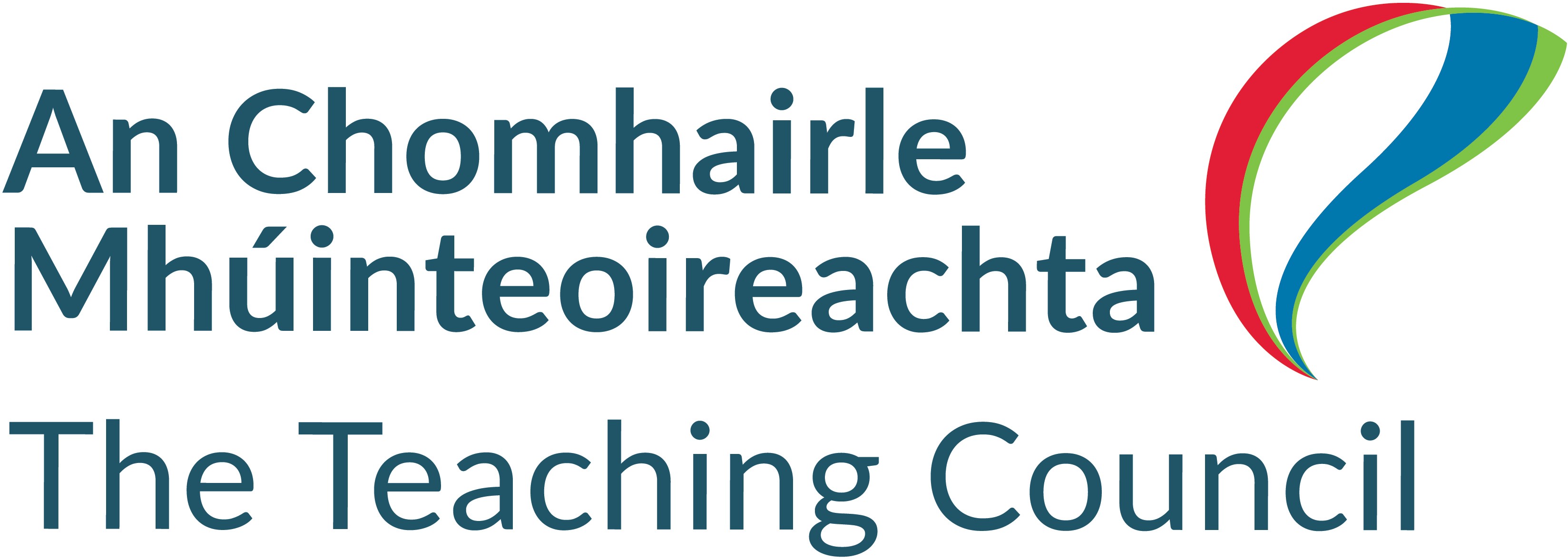 www.teachingcouncil.ie